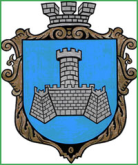 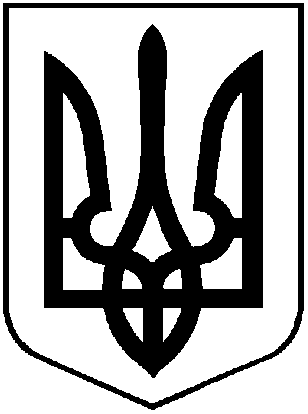 УКРАЇНАХМІЛЬНИЦЬКА МІСЬКА РАДАВІННИЦЬКОЇ ОБЛАСТІВиконавчий комітетР І Ш Е Н Н Явід “__” грудня 2022р.                                                                             №____Про розгляд заяв гр.Стиценка Андрія Петровича, який є законним представником неповнолітнього гр.Стиценка Олексія Петровича Розглянувши заяви із додатками гр.Стиценка Андрія Петровича, який є законним представником неповнолітнього гр.Стиценка Олексія Петровича щодо видачі дублікату свідоцтва про право особистої власності на домоволодіння, враховуючи розпорядження Кабінету Міністрів України від 12 червня 2020 року №707-р «Про визначення адміністративних центрів та затвердження територій територіальних громад Вінницької області», згідно Порядку видачі дублікатів свідоцтв про право власності на об’єкти нерухомого майна, відмінні від земельної ділянки, у разі втрати, крадіжки або пошкодження оригіналу документа та виправлення відомостей, внесених до свідоцтв на право власності помилково, затвердженого рішенням виконавчого комітету Хмільницької міської ради від 23.05.2019р. №207, відповідно до Закону України «Про державну реєстрацію речових прав на нерухоме майно та їх обтяжень», керуючись п.б  пп. 10 ст. 30, ст. 59 Закону України «Про місцеве самоврядування в Україні», виконавчий комітет Хмільницької міської радиВ И Р І Ш И В :1.Видати дублікат свідоцтва про право особистої власності на домоволодіння №20 від 02.11.1988р. (житловий будинок який належав спадкодавцеві Стиценко Катерині Андріївні) та розташований в селі Широка Гребля по вулиці Центральна, будинок № 40 (попередня адреса вулиця Леніна, будинок №40) претенденту на спадкування 1/2 частки неповнолітньому Стиценку Олексію Петровичу у зв’язку із втратою оригіналу документа. 2. Видати дублікат свідоцтва про право особистої власності на домоволодіння №22 від 02.11.1988р. (житловий будинок який належав спадкодавцеві Закреничному Андрію Олексійовичу) та розташований в селі Широка Гребля по вулиці Центральна, будинок № 40а (попередня адреса вулиця Леніна, будинок №40) претенденту на спадкування 1/2 частки неповнолітньому Стиценку Олексію Петровичу у зв’язку із втратою оригіналу документа.Підстава: заяви із додатками гр.Стиценка А.П., який є законним представником неповнолітнього гр.Стиценка О.П. від 08.12.2022 року, публікація в газеті «Життєві обрії» від 30.11.2022р. №35(11354), витяги про реєстрацію в Спадковому реєстрі: №68747138 від 29.03.2022р. та №68751047 від 30.03.2022р. 3. Заявнику:- зареєструвати дублікат свідоцтв про право особистої власності на домоволодіння відповідно до  чинного законодавства України.4. Центру надання адміністративних послуг у м. Хмільнику видати заявнику чи особі, яка діє від його імені, копію цього рішення та дублікати свідоцтва на право особистої власності на домоволодіння, під підпис або направити листом з повідомленням про вручення.Міський голова							Микола ЮРЧИШИН